THAMES RIVER HERITAGE PARK FOUNDATION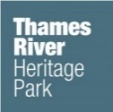 BOARD OF DIRECTORS2022-2023 (Rev 2022-07-13)Pamela Aey Adams (1-year term – exp 2022)Secretary-TRHP27 Harbor Road, Colchester, CT 06415(860) 537-3060 (H) (860) 234-6762 (C)Email: pamela_aey_adams@sbcglobal.netJudy Benson (3-year term – exp 2024)Communication Coordinator Sea Grant1080 Shennecosset Road, Groton, CT 06340(860) 405-9141Email: Judy.Benson@UCONN.eduJacqui Copp (2-year term – exp 2023)7 Main Street, Noank, CT 06340(860) 202-8917jacquitcopp@gmail.com Nancy Cowser (2-year term – exp 2023)Chief Advancement and Alumni Affairs OfficerMitchell College437 Pequot Ave., New London, CT 06340(860) 701-7819cowser_n@mitchell.orgEllen Cummings, Owner (1-year term – exp 2022)Vice-President-TRHPFlavours of Life86 Bank Street, New London, CT 06320(860) 444-9428thompsonlake@hotmail.comDeborah Donovan (2-year term – exp 2023)Tourism & Heritage Consultant 29 Starr St., New London, CT 06320(860) 447-1097(H) (860) 287-9838 (C)djayned@gmail.comBrent Eugenides (1-year term – exp 2022)Treasurer-TRHP142 Thames St., Groton, CT 06340203-435-5580Brent.Eugenides@gmail.comMarian Galbraith (3-year term - exp 2024)771 Shennecossett Road, Groton, CT 06340(860) 460-8740mgalbraith@tvcconnect.netLinda Mariani (3-year tern exp 2025)756 Pequot Avenue, New London, CT 06320(860) 449-2280l.mariani@marianirecklane.com  Mark R. Oefinger, AICP (3-year term exp 2024)201 Broad Street, Groton, CT 06340(860) 445-8612 (H)  860-326-1315 (C)Markoefinger@yahoo.comCierra Patrick (1-year term – exp 2022)Economic Development Specialist295 Meridian Street, Groton CT 06340-4843(860) 446-4066Patrick@Cityofgroton-CT.gov Beth Regan, Council Rep. (2-year term – exp 2023)Mohegan TribeCouncil of Elders(860) 862-6419bregan@moheganmail.com.  Felix Reyes (1-year term – exp 2022)Planner City of New LondonNew London Office of Development & Planning181 State Street, New London, CT 06320(860) 437-6392 (office) / (860) 437-4467 (Fax) verifyFreyes@newlondonct.orgBob Ross, Executive Director (1-year term – exp 2022)Office of Military Affairs505 Hudson St., Hartford 06106(860) 270-8074 (office)bob.ross@ct.govGregory Roth (3-year term – exp. 2025)(Occ) Retired Educator/Administrator510 Montauk AveNew London, CT  06320(C): (860) 235-4829 [Preferred:  Call and Text](H): (860) 442-2747scuppers@atlanticbb.netJoseph Selinger, Esq. (1-year term – exp 2022)TCORS43 Broad Street, New London, CT 06320(860) 447-0335JJSelinger@tcors.comJeanne Sigel (2-year term – exp 2023)Director of Marketing & DevelopmentGarde Arts Center325 State Street, New London, CT  06320(860) 447-0471 (H)  (860) 961-4106 (C)  jsigel@gardearts.orgPaul Whitescarver (1-year term – exp 2022)President-TRHP(860) 652-3395 (C)pawhitescarver@mac.comSTAFFCatherine Foley, Executive DirectorTRHP Foundation309 State Street, New London, CT 06320(860) 443-3352CFoley@Thamesriverheritagepark.orgEX OFFICIO BOARD MEMBERSJames Butler, Senior Advisor(Representing Amanda Kennedy, ED)Southeastern CT Council of Governments5 Connecticut Ave., Norwich, CT  06360860-889-2324jbutler@seccog.orgSam Eisenbeiser   (Representing Mayor Juan Melendez)Econ Dev Specialist - City of Groton860-446-5981Seisenbeiser@Groton-CT.govKeith Hedrick, MayorCity of GrotonCity of Groton Municipal Building 295 Meridian Street, Groton CT 06340-4843860-446-4103  mayor@cityofgroton.comCapt. Kenneth M. Curtin, Commanding OfficerNaval Submarine Base New LondonBox 00, Groton, CT 06349-5000860-694-3400Kenneth.M.Curtin@navy.milKathy LotringExecutive Director(Representing Adm. John Padget)Submarine Force Library & Museum AssocPO Box 928, Groton, CT 06359(H) PO Box 3345, Groton Long Point, CT 06340860-448-0893(W) 860-532-8775 (C)director@SFLMA.orgMichael Passero, MayorCity of New London – City Hall181 State Street, New London, CT 06320860-447-5201mpassero@newlondonct.orgCapt. Wes Pulver USCG Ret., PresidentNational Coast Guard Museum Assoc. Inc.78 Howard Street, New London, CT 06320860-443-4200  x128RWPulver@coastguardmuseum.org.Tom Tyler, State Parks Division Director Dept. Energy & Environmental Protection79 Elm St., Hartford, CT860-424-3200tom.tyler@ct.govOther Important TRHPF ContactsJohn BurtTown ManagerTown of GrotonJBurt@groton-ct.govAdmiral Arne Lotring, USN (retired)Board MemberSubmarine Force Library & Museum Assoc.alotring@gmail.comKathy LotringExecutive DirectorSubmarine Force Library & Museum AssocPO Box 928, Groton, CT 06359(H) PO Box 3345, Groton Long Point, CT 06340860-448-0893(W) 860-532-8775 (C)director@SFLMA.orgJuan Melendez, MayorTown of Groton30 North Prospect StreetGroton, CT 06340860-449-8789Jmelendez@groton-ct.govAdmiral John Padget, USN (retired)ChairmanSubmarine Force Library & Museum Assoc.172 Mile Creek, Old Lyme, CT 06371jbp326@aol.comSteven Sadlowski, ASCPCommunity Planning Liaison Officer (CPLO)US Navy Submarine Base New London860-694-4095Steven.F.Sadlowski.civ@us.navy.milMark Sulik, Park & Recreation SupervisorFort Trumbull SP90 Walbach Street, New London, CT 06320860-444-7591 x104Mark.Sulik@ct.govDerek Sutton, LCDR Executive DirectorNautilus OIC1 Crystal Ave, Groton, CT 06340Derek.sutton.usn@gmail.com